KDY: 17. 6. 2022 v pátekV KOLIK: odjezd v 8:15 hod. od mateřské školy – SRAZ U MŠ V 8:00hod. 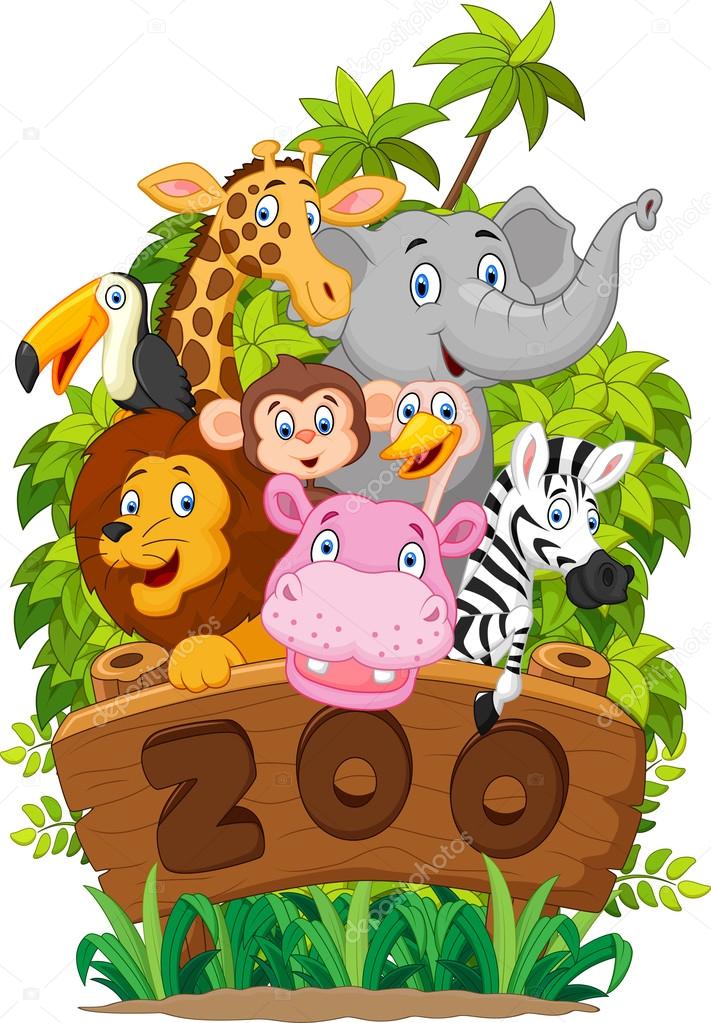 PŘÍJEZD DO MŠ VE 12:30 hod.(odchod dětí po obědě je ve 13:00hod)Autobus hradí sdružení rodičů Mš Darkovice.VYBÍRÁME 150Kč na dítě (100Kč – vstupné, 50kč – vláček).S SEBOU BATUŽEK, VHODNÁ OBUV A OBLEČENÍ, UZAVÍRATELNÉ PITÍ, SLADKOST, PLÁŠTĚNKU A PROSÍME VŠECHNY DĚTI NAMAZAT OPALOVACÍM KRÉMEM.